СОВЕТЫ РОДИТЕЛЯМ. НЕСТАНДАРТНЫЕ ПОДХОДЫ К ОБУЧЕНИЮ Научить ребенка правилам безопасного поведения проще, чем кажется на первый взгляд. Конечно, скучные лекции о том, как не надо делать, вряд ли увлекут вашего малыша. Поэтому используйте неординарные способы обучения.	Рисуйте вместе. Дети лучше всего усваивают информацию в виде картинок. Поэтому постарайтесь донести до своего ребенка информацию визуально. Например, рассказывая об опасностях, которые подстерегают его в квартире, нарисуйте план своего дома и красным фломастером обведите места, в которых ему нужно быть наиболее осторожным. Чтобы ребенок лучше усвоил правила безопасности, рисуя разные ситуации, проговаривайте все детали картинки. Рассказывая о каждом из правил, делайте несколько рисунков, которые потом можно будет объединить одной историей.Непослушный Колобок. Если вы привыкли читать ребенку сказки наночь, то для вас нет ничего проще, чем на примерах сказочных персонажей рассказать малышу о том, как нужно вести себя в той или иной ситуации. Например, читая сказку о Колобке, разъясните ребенку, что нельзя уходить одному из дому и разговаривать с незнакомцами. А рассказывая сказку «Семеро козлят» – почему нельзя открывать двери квартиры посторонним людям. При этом обсуждайте с малышом каждый шаг сказочного героя. Спросите, почему он поступил так, а не иначе или как бы поступил сам ребенок, оказавшись на месте этого персонажа.Кто спешит на помощь? Еще один способ сделать правила безопасности легкими для запоминания – разыграть с ребенком различные ситуации. Например, вы можете предложить ему сыграть в игру «Спасатели спешат на помощь». Расскажите малышу о том, как и в каких ситуациях нужно вызывать пожарных и спасателей, а после этого примерьте на себя роль диспетчера, которому позвонит ваш ребенок в чрезвычайной ситуации. При этом обратите внимание на то, чтобы он запомнил номера 101 или 112, по которым нужно звонить, назвал правильный домашний адрес, имя и фамилию, смог объяснить, что произошло: для этого проговорите несколько ситуаций, к примеру, загорелся телевизор, в квартире появился запах дыма и так далее.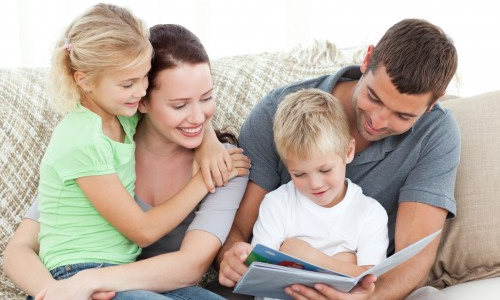 